Allegato n.1  ISTANZA DI PARTECIPAZIONE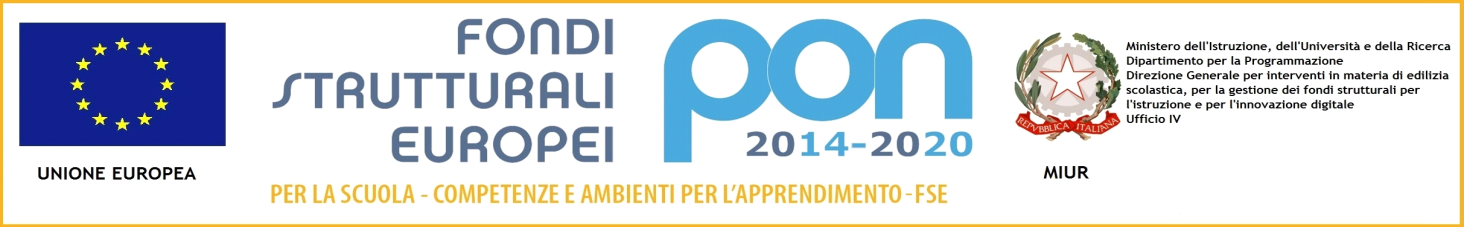                                                                                                  AL DIRIGENTE SCOLASTICO                            Istituto Comprensivo  “L.SCIASCIA”                  Via Malfà, 32 - Scoglitti (RG) Progetto: “Smart Class-Distanti ma uniti”CUP: I52G20000730007Il/la sottoscritto/a ____________________________________________________________________ nato/a a _________________________(____), Il ___/___/______ codice fiscale _______________________ residente a ___________________________(____), in via ____________________________ n. ____  Recapito telefono fisso _______________________ recapito tel. cellulare ____________________________ indirizzo E-Mail _____________________________________, status professionale:            □ Docente □ Atain servizio presso codesta istituzione scolastica, preso atto dell’avviso di reclutamento n°_____                                                                           CHIEDEdi partecipare alla selezione per l'attribuzione dell’incarico di :□ Esperto Progettista□ Esperto Collaudatore*barrare una sola casellaEsperto Progettista/CollaudatoreA tal fine, consapevole della responsabilità penale prevista dall’art. 76 del D.P.R. 28/12/2000 e della decadenza da eventuali benefici acquisiti nel caso di dichiarazioni mendaci, dichiara sotto la propria responsabilità quanto segue:di aver preso visione dell’Avviso di selezione prot. n° ……………………;di aver preso visione della tabella contenente i criteri per l’individuazione di Esperto Progettista o Collaudatore interno all’Istituzione scolastica, cui affidare l’incarico previsto dai progetti del Programma Operativo Nazionale 20014-2020, approvata con delibera n 24 del Consigliod’Istituto nella seduta del 03/07/2020, verbale n°10 di essere cittadino_______________________________;di essere in godimento dei diritti politici;di essere in servizio presso codesta Istituzione Scolastica dall’ Anno Scolastico _________;di non aver subito condanne penalidi possedere competenze per operare autonomamente sulla piattaforma GPU da utilizzare per la gestione del progetto PON FSEdi essere disponibile a svolgere l'incarico secondo il calendario approntato dal D.S.  e a partecipare senza ulteriori compensi alle riunioni e attività funzionali alla realizzazione del progetto. Di essere a conoscenza che l’eventuale corrispettivo da corrispondere in dipendenza di assegnazione di incarico, è comprensivo degli adempimenti connessi all’invio, per via telematica dei dati fisici e non per il tramite del software “Gestione progetti PON scuola”, per documentare in itinere le azioni formative promosse dal PON. Di essere disponibile alla acquisizione della username e password per operare in piattaformaSi allega alla presente Autodichiarazione dei titoli Curriculum vitae in formato europeo Fotocopia documento di identità Altro(specificare):...........................................................................................................Data _____/_____/______			                 Firma ___________________________Privacy e protezione dei dati nel trattamento di informazioni personaliCon la presente si informa la S.V. che i dati forniti per le finalità connesse all’oggetto del presente documento saranno trattati dal Titolare in conformità alle disposizioni del D.Lgs. 196/2003 - così come modificato dal D.Lgs. 101/2018 - e del Regolamento Europeo 2016/679. Più specificatamente, in linea con quanto previsto dall’art.13 del sopracitato Regolamento, il Titolare indica i modi e i termini di tale trattamento nelle informative pubblicate nel sito WEB dell’Istituto alla pagina “Privacy e Protezione dei Dati”.Se il trattamento dei dati connesso all’oggetto del presente documento non rientrasse nei casi indicati nella sopracitata informativa, l’Istituto provvederà a produrne una specifica. Inoltre, nei casi in cui, in funzione delle finalità del trattamento, fosse necessario un Suo esplicito consenso, l’Istituto si premunirà a raccoglierlo prima di effettuare qualsiasi trattamento. In questi casi un Suo eventuale rifiuto, o il ritiro di un precedente consenso, produrrà le conseguenze descritte nell’informativa.Data _____/_____/______			                 Firma __________________________Allegato 2AUTODICHIARAZIONE VALUTAZIONE TITOLI AL DIRIGENTE SCOLASTICO                                                                                                  Istituto Comprensivo                                                                                                                                 “L.SCIASCIA”                               Via Malfà, 32 -Scoglitti (RG) Progetto“ Smart Class-Distanti ma uniti”CUP: I52G20000730007Il/la sottoscritto/a ____________________________________________________________________ nato/a a _________________________(____), Il ___/___/______ codice fiscale _______________________ residente a ___________________________(____), in via ____________________________ n. ____  al fine dell'attribuzione dell'incarico come da istanza prodotta, consapevole delle sanzioni penali in caso di dichiarazioni mendaci e formazione o uso di atti falsi ai sensi dell'art 76 D-P-R 445DW, nonché della decadenza dagli eventuali benefici acquisiti in caso di non veridicità del contenuto della dichiarazione ai sensi dell'art. 75 D.P.R 44512000, dichiara di avere diritto all'attribuzione dei seguenti punteggi (vedi tabella di valutazione dei titoli):____________, ___/__/_____				___________________________                                                                                                       firma candidatoTabella per il calcolo dei punteggi da attribuire agli aspiranti progettisti o collaudatori:allegato integrante al verbale del Consiglio d’Istituto n° 10 del 03/07/2020, delibera n. 24                                             TABELLA DI VALUTAZIONE TITOLI                                             TABELLA DI VALUTAZIONE TITOLI                                             TABELLA DI VALUTAZIONE TITOLI                                             TABELLA DI VALUTAZIONE TITOLI                                             TABELLA DI VALUTAZIONE TITOLITITOLI       CULTURALIdescrizionepunteggioVisto comm.neVisto comm.neTITOLI       CULTURALITITOLI       CULTURALITITOLI       CULTURALITITOLI       CULTURALITITOLI       CULTURALITITOLI       CULTURALITITOLI       CULTURALIESPERIENZE LAVORATIVEESPERIENZE LAVORATIVEESPERIENZE LAVORATIVEESPERIENZE LAVORATIVEESPERIENZE LAVORATIVEESPERIENZE LAVORATIVEESPERIENZE LAVORATIVEESPERIENZE LAVORATIVEESPERIENZE LAVORATIVEFORMAZIONE E AGGIORNAMENTOFORMAZIONE E AGGIORNAMENTOFORMAZIONE E AGGIORNAMENTOFORMAZIONE E AGGIORNAMENTOFORMAZIONE E AGGIORNAMENTOTotale punteggioTABELLA DI VALUTAZIONE TITOLI DEGLI ASPIRANTI ESPERTI PROGETTISTI o COLLAUDATORITABELLA DI VALUTAZIONE TITOLI DEGLI ASPIRANTI ESPERTI PROGETTISTI o COLLAUDATORIN. TITOLI/ESPERIENZE/CORSIPUNTEGGIOPUNTEGGIO MASSIMO ATTRIBUIBILELaurea Accademica Attinente (punti 20 - max 1 titolo)20TITOLI CULTURALILaurea Specialistica o Magistrale (punti 12 - max 1 titolo) 12TITOLI CULTURALIPossesso di certificazione ECDL start - quattro esami (Punti 2) 28TITOLI CULTURALIPossesso di certificazione ECDL full - sette esami (Punti 4)48TITOLI CULTURALIPossesso ECDL advanced (Punti 6) 68TITOLI CULTURALIPossesso ECDL specialized (Punti 8) 88ESPERIENZE LAVORATIVEEsperienze pregresse nell’ambito della progettazione e realizzazione di laboratori e stazioni multimediali negli ultimi 5 anni( punti 3 per ogni esperienza-max 15 punti)0315ESPERIENZE LAVORATIVEEsperienze pregresse nell’ambito del collaudo nella realizzazione di laboratori e stazioni multimediali negli ultimi 5 anni( punti 3 per ogni esperienza-max 15 punti)0315ESPERIENZE LAVORATIVEEsperienza di Animatore Digitale o componente del Team Innovazione digitale negli ultimi 5 anni (punti 4 per ogni anno di incarico-max 20 punti)0320ESPERIENZE LAVORATIVEAttività di Supporto al Gruppo di Direzione e Coordinamento  e Referente per la valutazione in Piani Integrati di Istituto negli ultimi 5 anni (Punti 3 per ogni annualità - max 15 punti)0315FORMAZIONE         AGGIORNAMENTOSpecializzazioni, corsi di formazione e/o aggiornamento specifici rispetto all’incarico previsto di cui al bando di selezione (punti 1 per titolo - max 5 punti)015FORMAZIONE         AGGIORNAMENTOCorsi di formazione e/o aggiornamento relativi alla gestione/organizzazione di Progetti finanziati dal FSE/FESR (punti 1 per titolo - max 5 punti)015